Немецкое ЭКО «Видергебурт»Ф.И.О. руководителя, должность: Шумахер Евгений ВикторовичДата регистрации: 16.06.1999 гКоличество членов: 450Основные задачи и цели объединения – возрождение и сохранение родного языка, культуры, традиций и менталитета немецкой диаспоры. Для выполнения этих задач объединение организует курсы немецкого языка для взрослых и детей, воскресные детские школы, детские и молодежные летние языковые лагеря. При ЭКО в 1990 году создан фольклорный ансамбль «Maigluckchen»- «Майские ландыши», который 4 года носит звание «народный» и участвует в городских и областных праздниках. Немцы проводят свои национальные праздники такие как «Католическое рождество», «Пасха», «День благодарения», «Праздник урожая». ЭКО принимает участие в семинаре «Роль традиций и обрядов немецкого народа в воспитании казахстанского патриотизма.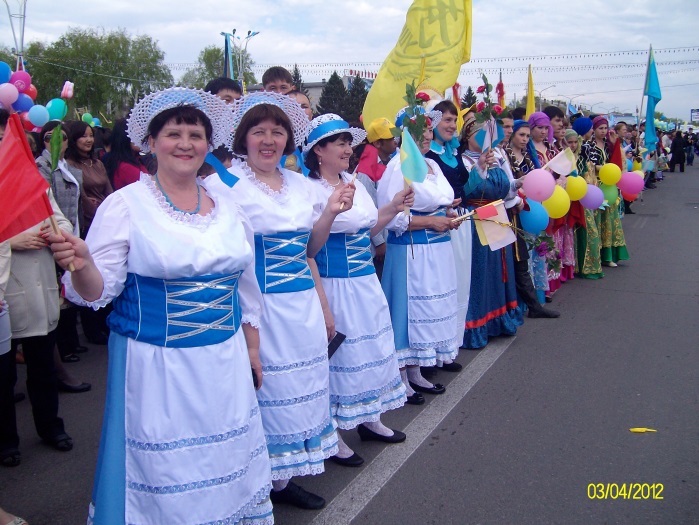 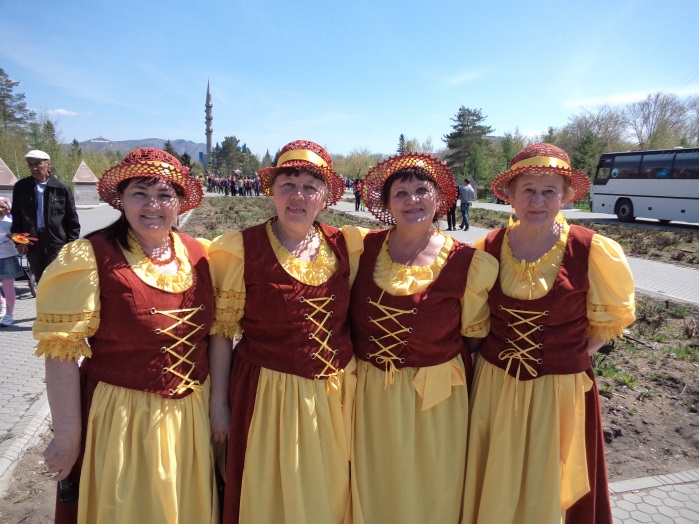 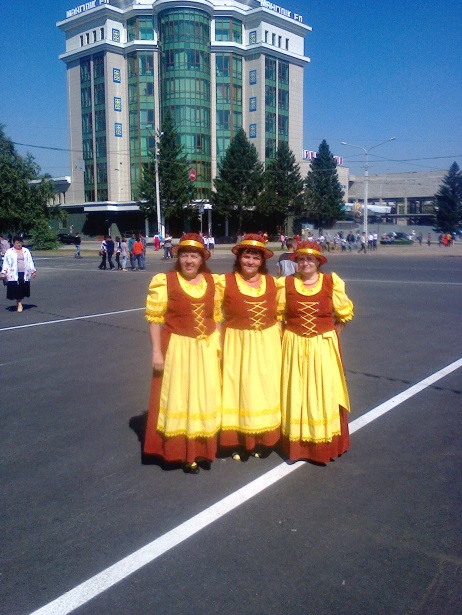 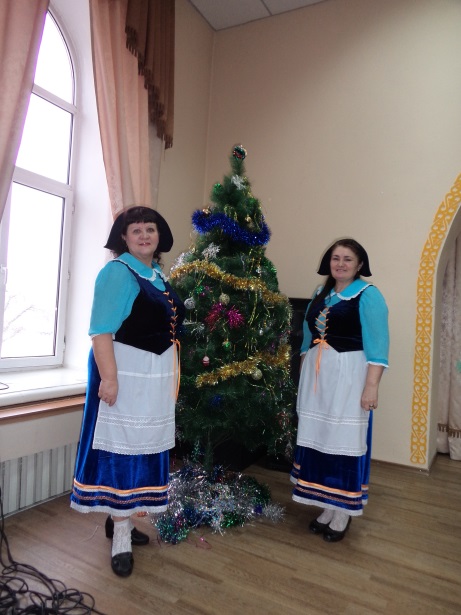 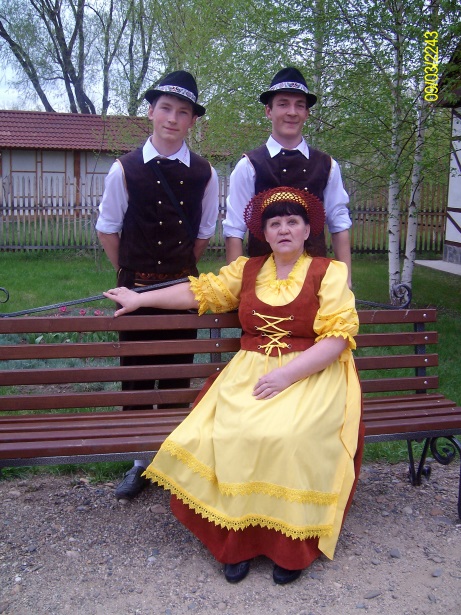 